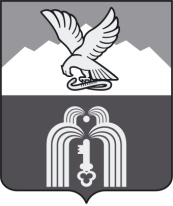 Российская ФедерацияР Е Ш Е Н И ЕДума города ПятигорскаСтавропольского краяО внесении изменений в решение Думы города Пятигорска «Об утверждении Порядка организации и проведения голосования по отбору общественных территорий, подлежащих в рамках муниципальной программы «Формирование современной городской среды» в городе-курорте Пятигорске на 2018-2022 годы» благоустройству в первоочередном порядке в 2018 и 2019 годах»Руководствуясь постановлением Правительства Российской Федерации от 10 февраля 2017 года № 169 «Об утверждении Правил предоставления и распределения субсидий из федерального бюджета бюджетам субъектов Российской Федерации на поддержку государственных программ субъектов Российской Федерации и муниципальных программ формирования современной городской среды», постановлением Правительства Российской Федерации от 16 декабря 2017 года № 1578 «О внесении изменений в Правила предоставления и распределения субсидий из федерального бюджета бюджетам субъектов Российской Федерации на поддержку государственных программ субъектов Российской Федерации и муниципальных программ формирования современной городской среды», Федеральным законом от 6 октября 2003 года «Об общих принципах организации местного самоуправления в Российской Федерации», Уставом муниципального образования города-курорта Пятигорска, рассмотрев протокол общественной комиссии города-курорта Пятигорска от 2 марта 2018 года № 21,Дума города ПятигорскаРЕШИЛА:1. Внести в Приложение к решению Думы города Пятигорска от 28 декабря 2017 года № 59-21 РД «Об утверждении Порядка организации и проведения голосования по отбору общественных территорий, подлежащих в рамках муниципальной программы «Формирование современной городской среды» в городе-курорте Пятигорске на 2018-2022 годы» благоустройству в первоочередном порядке в 2018 и 2019 годах» следующие изменения:пункт 12 изложить в следующей редакции:«12. Члены территориальных счетных комиссий составляют список граждан, принявших участие в голосовании (далее – список).В список включаются жители города-курорта Пятигорска, достигшие 14 лет (далее – участник голосования). В списке указываются фамилия, имя, отчество, серия и номер паспорта участника голосования. Также в списке должны быть предусмотрены:графа для проставления участником голосования подписи за полученный бюллетень;графа «Согласие на обработку персональных данных без передачи третьим лицам» для проставления участником голосования подписи о согласии участника голосования на обработку его персональных данных в соответствии с Федеральным законом от 27 июля 2006 года № 152-ФЗ «О персональных данных»;графа для проставления подписи члена территориальной счетной комиссии, выдавшего бюллетень участнику голосования.»;пункты 18 и 19 изложить в следующей редакции:«18. По истечении времени голосования председатель территориальной счетной комиссии объявляет о завершении голосования. Урны для голосования опечатываются и скрепляются подписью председателя территориальной счетной комиссии.Неиспользованные бюллетени считаются и погашаются путем отрезания нижнего левого угла бюллетеня, упаковываются в отдельный ящик (ящики), каждый из которых опечатываются и скрепляется подписью председателя территориальной счетной комиссии. Количество неиспользованных бюллетеней отражается в протоколе об итогах голосования.Вся документация, образовавшаяся на территориальном счетном участке (списки участников голосования, иные документы), упаковываются в отдельные ящики (по видам документов), каждый из которых также опечатывается и скрепляется подписью председателя территориальной счетной комиссии.Территориальная счетная комиссия запирает помещение для голосования с оставленными в нем опечатанными урнами для голосования и ящиками с документацией, опечатывает его подписью председателя территориальной счетной комиссии и покидает помещение для голосования не позднее 20 часов 00 минут дня голосования.В случае, если рейтинговое голосование было организовано вне помещения (палатка на улице), на каждой урне для голосования и опечатанном ящике с документацией фиксируется номер счетного участка. При этом опечатанные урны для голосования и ящики с документацией перевозятся в общественную комиссию. Ответственность за сохранность урн для голосования и документации после их передачи в общественную комиссию несет председатель общественной комиссии.19. Подсчет голосов участников голосования осуществляется открыто и гласно и начинается в 10:00 дня, следующего за днем голосования.Члены территориальной счетной комиссии вскрывают урны для голосования и ящики с документацией после проверки неповрежденности пломб на них.При подсчете голосов имеют право присутствовать представители органов государственной власти, органов местного самоуправления, общественных объединений, представители средств массовой информации, иные заинтересованные лица.Председатель территориальной счетной комиссии обеспечивает порядок при подсчете голосов.Перед непосредственным подсчетом голосов фиксируется общее количество участников голосования, указанные данные отражаются в протоколе об итогах голосования.Непосредственный подсчет голосов участников голосования производится по находящимся в ящиках для голосования бюллетеням членами территориальной счетной комиссии.При непосредственном подсчете голосов данные, содержащиеся в бюллетенях, оглашаются и заносятся в специальную таблицу, которая содержит перечень всех проектов благоустройства общественных территорий, содержащихся в бюллетенях, после чего суммируются и вносятся в протокол об итогах голосования.Недействительные бюллетени при подсчете голосов не учитываются.Недействительными считаются бюллетени, которые не содержат отметок в квадратах напротив проектов благоустройства общественных территорий города-курорта Пятигорска, и бюллетени, в которых участник голосования отметил больше трёх общественных территорий, а также бюллетени, по которым невозможно выявить волю участника голосования.Недействительные бюллетени подсчитываются и суммируются отдельно. Сведения о количестве недействительных бюллетеней включаются в протокол об итогах голосования.В случае возникновения сомнений в определении мнения участника голосования, содержащегося в бюллетене, такой бюллетень откладывается в отдельную пачку.По окончании сортировки территориальная счетная комиссия решает вопрос о действительности всех вызвавших сомнение бюллетенях, при этом на оборотной стороне бюллетеня указываются причины признания его действительным или недействительным. Эта запись подтверждается подписью председателя территориальной счетной комиссии.После завершения подсчета голосов, составления и подписания протокола об итогах голосования действительные и недействительные бюллетени упаковываются в отдельные пачки, мешки или коробки, на которых указываются номер территориального счетного участка, число упакованных действительных и недействительных бюллетеней. Пачки, мешки или коробки с бюллетенями заклеиваются и скрепляются подписью председателя и членов территориальной счетной комиссии.Протокол об итогах голосования подписывается всеми членами территориальной счетной комиссии, после чего незамедлительно направляется председателем территориальной счетной комиссии в общественную комиссию одновременно со списками граждан, принявших участие в голосовании, а также бюллетенями, в том числе погашенными и недействительными.»;дополнить пунктами 191 и 192 следующего содержания:«191. По решению общественной комиссии подсчет голосов участников голосования может осуществляться в общественной комиссии.192. Жалобы, обращения, связанные с проведением голосования, подаются в общественную комиссию, которая регистрирует жалобы, обращения и рассматривает их на своем заседании в течение пяти рабочих дней со дня их регистрации – в период подготовки к голосованию, а в день голосования – непосредственно в день обращения. По итогам рассмотрения жалобы, обращения заявителю направляется ответ в письменной форме за подписью председателя общественной комиссии.»;пункт 24 изложить следующей редакции:«24. Документация, связанная с проведением голосования, в том числе списки участников голосования, бюллетени, протоколы территориальных счетных комиссий, итоговый протокол общественной комиссии передаются общественной комиссией на ответственное хранение в течение одного года в администрацию города Пятигорска. По истечении указанного периода указанная документация подлежит уничтожению. Списки участников голосования, хранятся в сейфе, либо ином специально приспособленном для хранения документов месте, исключающем доступ к ним посторонних лиц.».2. Контроль за исполнением настоящего решения возложить на администрацию города Пятигорска.3. Настоящее решение вступает в силу со дня его официального опубликования.ПредседательДумы города Пятигорска					                 Л.В. ПохилькоГлава города Пятигорска                                                                 А.В. Скрипник5 марта 2018 г.№ 5 – 23 РД